Aftale om ulønnet træner/leder arbejdeMellem Åstrup IF xxx afdeling (herefter benævnt foreningen) og xxxxxxxxxx, født den xxxx (herefter benævnt træner/leder) er indgået følgende aftale om, at træneren/lederen udfører ulønnet frivilligt arbejde for foreningen:Funktionsperiode: Arbejdsopgaver: Arbejdssted: Arbejdstid:Vederlag: Træneren modtager ikke løn, men kan modtage følgende godtgørelser, som udbetales uden dokumentation, og som i henhold til Skatterådets bekendtgørelse er skattefrie (2023 satser):Telefon og internetforbrug			kr. 2.450,00Administrative omkostninger			kr. 1.500,00Køb, vask og vedligeholdelse af tøj		kr. 2.050,00I alt				kr. 6.000,00Hvis aftalen ophører før planlagt, reduceres godtgørelserne forholdsmæssigt.Foreningen betaler evt. gebyr for træneren/lederens deltagelse i relevante kurser i det omfang, det forinden er aftalt med formanden for foreningen/afdelingenBetaling af ovennævnte skattefrie godtgørelser sker ved overførsel til træner/lederens konto nr. xxxxx 
efter sæsonens/årets afslutning.Trænerens kompetence over for tredjemand: Træneren har ikke ret til at indgå aftaler med tredjemand, som forpligter Foreningen økonomisk eller på anden måde. Evt. forslag til sådanne aftaler forelægges klubbens ledelse.Underskrevet i Åstrup, den: For Foreningen:__________________________       Træner/Leder:_________________________________
	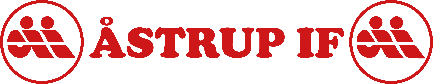 